WORKSHEETCLOTHES1 )  WE   WEAR  UMBRELLA  AND  RAINCOATS  IN RAINY SEASON	COLOUR  THE PICTURE.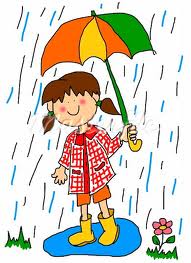 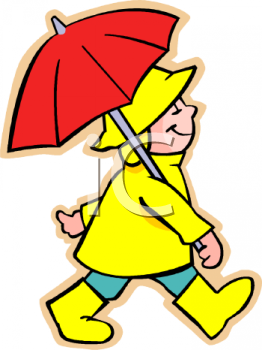 
2  ENCIRCLE  THE CLOTHES WEAR IN WINTER SEASON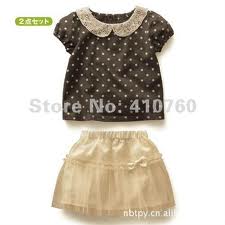 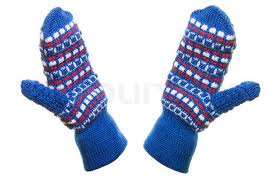 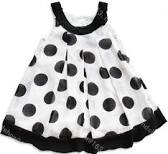 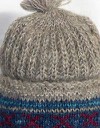 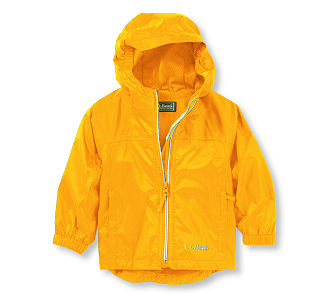 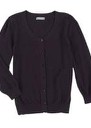 111 Match  the  following